Autodráha nebo dráha pro kuličku. Výzva pro šikovné kluky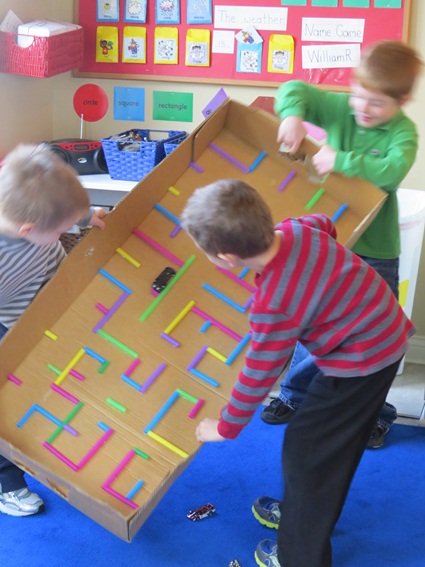 